Supriyan Sen, MCAName: Supriyan SenQualification: MCA (Hons)Designation: Assistant Professor (Contractual), Department: Department of CIS, Raiganj University, West Bengal, IndiaEmail: Supriyan_sen@rediffmail.com +91-9832334725, +91-9733801787Seminar and workshop Attended:Attend 2 Day national seminar on "Next Generation Computing” dated: 30 and 31 march 2010 ON Vidyasagar University. Attend 2 Day workshop on “IBM Rational Seed” dated: 16 and 17 July 2015 on MCKV Institute of Engineering, West Bengal, IndiaAttend 1 Day International Seminar on” Emerging Trends in Information Science and Technology” dated: 13th January 2017 on Raiganj University West Bengal, India (Post held: Treasurer & Core Organizer)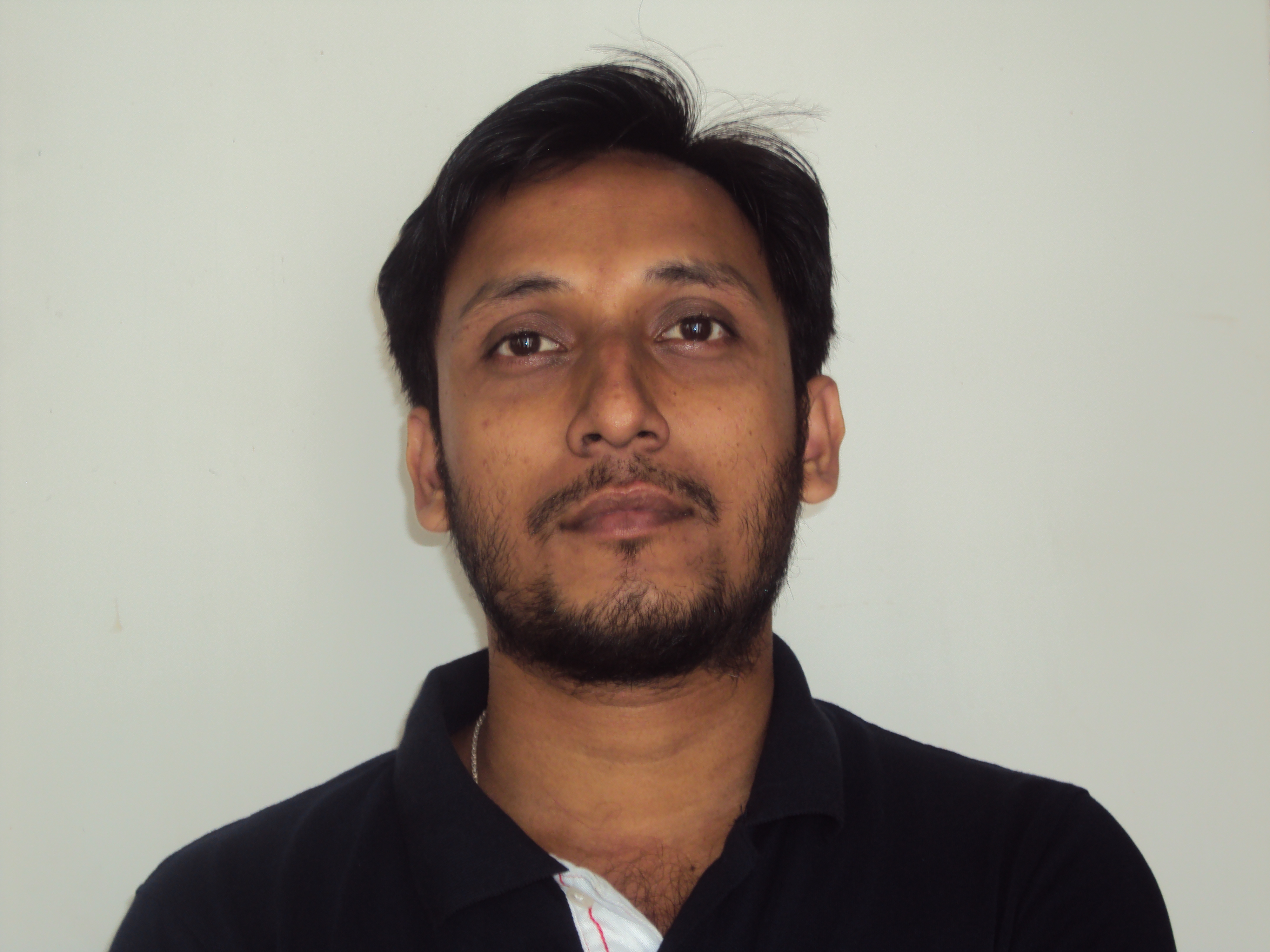 